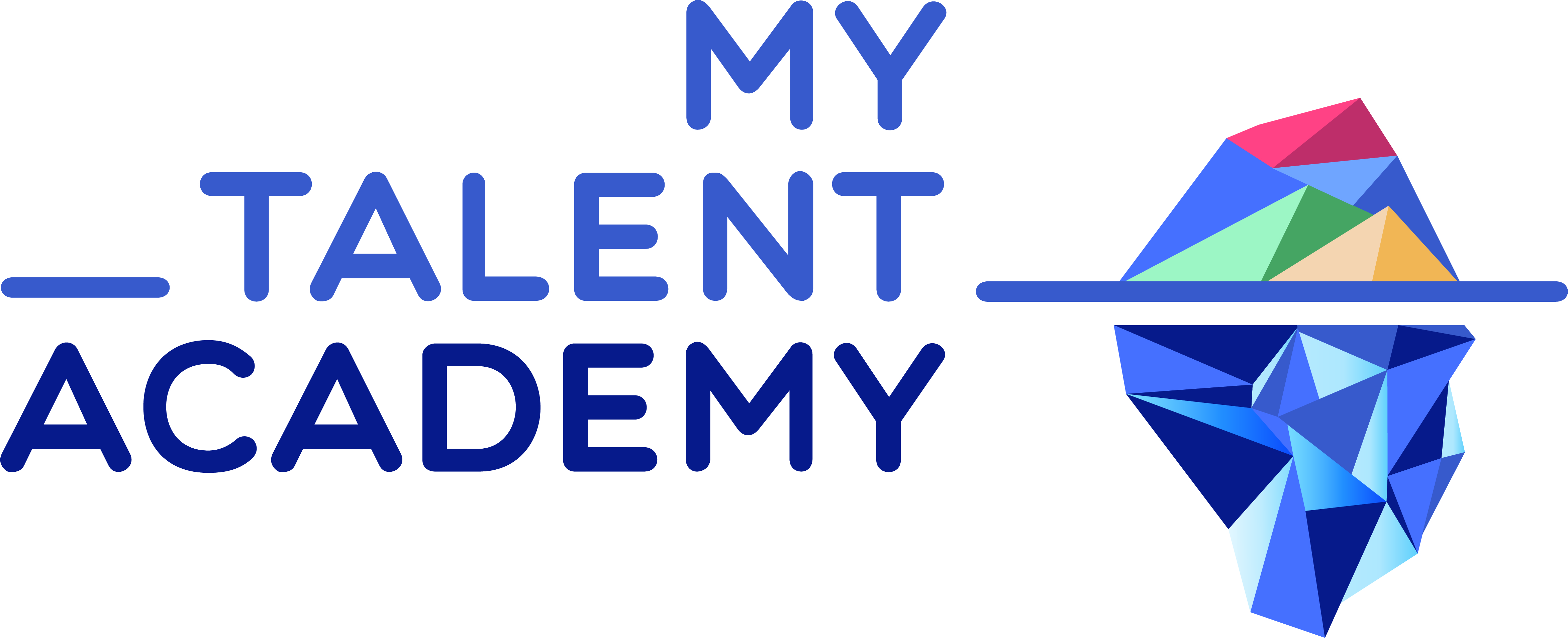 Bulletin Inscription A renvoyer par mail à contact@mytalentacademy.comProgramme 4 Seasons AcademyPromotion 2019-2020Nom des parents : Nom du jeune :			     	       Prénom du jeune : Date de naissance : 			     Taille de tee-shirt adulte : S/M/L/XLLycée et classe fréquentés à la rentrée de septembre 2019 :Adresse :Code postal :				    	     Ville :Mobile des parents :			     Mobile du jeune :Adresse e-mail des parents :		     Adresse e-mail du jeune:J’inscris mon jeune :Works shops du Jeudi  		(Ateliers 1 fois par mois d'Octobre à Mai)  	+Journée d’intégration 	(28 septembre 2019) 	+ Sweat									□ 535€ TTC  Séminaire de pré-rentrée 		(2 et 3 septembre 2019) 			□ 250€ TTC  à faire qu'une fois dans tout son cursus MTA(1,2 ou 3 années), obligatoire pour les jeunes de 2004		 J’autorise que mon adolescent soit pris en photo ou vidéo. L’usage de ces photos et vidéos est destiné à la promotion de ce programme par My Talent Academy et ses partenaires.	OUI □ - NON □Fait à :					   	  	Le :Signature des parents :			     		Signature du jeune :Paiement par virement bancaire sur le compte de My Talent AcademyIBAN : LU13 0030 5183 3497 0000		BIC : BGLLLULLMerci de préciser le Nom de l’adolescent + 4 SEASONS ACADEMY 2019/2020Pour tout complément d’information, vous pouvez nous contacter sur: contact@mytalentacademy.com                         	Valérie Polge :		+352 621 544 667							A. France Landrin:	+352 621 325 177